VŠEOBECNÉ  ZÁVÄZNÉ  NARIADENIEOBECNÉHO  ZASTUPITEĽSTVA
V  MALČICIACHČíslo 6/2014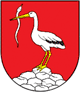 O MIESTNYCH DANIACH A MIESTNOM POPLATKU ZA KOMUNÁLNE ODPADY A DROBNÉ STAVEBNÉ ODPADYNávrh VZN č.6/14 bol zverejnený na pripomienkovanie: od :  26.11.2014 do 15.12.2014Všeobecne záväzné nariadenie obce schválené dňa: 15.12.2014Uznesením  OZ číslo: 64/2014  VZN č. 6/14 zverejnené na informačnej tabuli dňa: 15.12.2014VZN č. 6/14 nadobúda účinnosť dňa:  1.1.2015VŠEOBECNE ZÁVAZNÉ NARIADENIEobce Malčiceo miestnych daniach a miestnom poplatku za komunálne odpady a drobné stavebné odpadyč. 6/2014Obecné zastupiteľstvo obce Malčice vo veciach územnej samosprávy v zmysle ustanovenia § 6 ods. 2 zákona SNR č. 369/1990 Zb. o obecnom zriadení v znení neskorších právnych predpisov a zákona č. 582/2004 Z. z. o miestnych daniach a miestnom poplatku za komunálne odpady a drobné stavebné odpady (ďalej len „zákon o miestnych daniach a poplatku“) v znení neskorších predpisov a novely zákona č. 582/2004 Z. z. vykonanej zákonom č. 286/2012 vydáva pre obec Malčice totoVšeobecne záväzné nariadenieobce Malčice č.  6/2014o miestnych daniach a miestnom poplatku za komunálne odpady a drobné stavebné odpadyI. časťZákladné ustanoveniaToto všeobecne záväzné nariadenie upravuje podrobne podmienky určovania a vyberania miestnych daní a miestneho poplatku za komunálne odpady a drobné stavebné odpady na území obce Malčice, ako aj poskytovanie zníženia, alebo oslobodenia miestnych daní a miestneho poplatku za komunálne služby a drobné stavebné odpady  na území obce Malčice.Územím obce /ďalej obec Malčice/ sa rozumie kataster Malčice a kataster Hradištská Moľva.Počet obyvateľov obce Malčice ku dňu 11.12.2014 je 1467.Obec Malčice zavádza a ukladá od 1.1.2015 na svojom území tieto miestne dane :a/ daň z nehnuteľnosti,b/ daň za psa.Obec Malčice zavádza a ukladá od 1.1.2015 na svojom území miestny poplatok za komunálne odpady (ďalej len poplatok).II.časťDaň z pozemkovČL.1Hodnota pozemkov :a)  Hodnota pozemkov určených v § 6 ods. 1 písm. a) pre základ dane z pozemkov je   podľa § 7 ods. 1/ príloha č. 1/KÚ Malčice :                   Orná pôda – 0,4623 €                                          Trvalý trávny porast – 0,0398 €                                          Sady – 0,4623 €                                          Vinice – 0,4623 €KÚ Hradištská Moľva : Orná pôda – 0,3505 €                                                Trvalý trávny porast – 0,0328 €                                                Sady – 0,3505 €                                                Vinice – 0,3505 €Hodnota pozemkov podľa § 6 ods. 1 písm. b) c) a e), pre základ dane z pozemkov je podľa § 7 ods. 2 (príloha č. 2 – obec s počtom obyvateľov od 1001 do 6000 obyvateľov)stavebné pozemky 18,58 € záhrady, zast. plochy a nádvoria, ostatné plochy 1,85 €.Sadzba daneRočná sadzba dane pre katastrálne územie Malčice u  pozemkov uvedených v §6 ods. 1 písmeno: b) záhradyc) zastavané plochy a nádvoria, ostatné plochy, d) lesné pozemky, na ktorých sú hospodárske lesy, 8) rybníky s chovom rýb a ostatné hospodársky využívané vodné plochye)  stavebné pozemkypodľa § 8 ods. 1 je 0,25, %Ročnú sadzbu dane pre katastrálne územie Malčice u pozemkov uvedených v §6 ods.1 písm. a), /orná pôda, chmeľnice, vinice, ovocné sady, trvalé trávnaté porasty, / obec určuje podľa §8 ods.2 na 1,00%Ročnú sadzbu dane pre katastrálne územie Hradištská Moľva obec určuje : 0,20 % u pozemkov uvedených v § 6 písm. b/ a c/ záhrady, zastavané plochy a nádvoria, ostatné plochy,0,25 % u pozemkov uvedených v § 6 ods. 1 písm. d),e).1,00% u pozemkov uvedených v §6 ods.1 písm. a), /orná pôda, chmeľnice, vinice, ovocné sady, trvalé trávnaté porasty, / obec určuje podľa §8 ods.2 ČL. 2Daň zo staviebRočnú sadzbu dane zo stavieb obec Malčice určuje pre kataster Malčice a Hradištská Moľva obec za každý aj začatý m2  takto:0,070€ - stavby na bývanie a drobné stavby, ktoré majú doplnkovú funkciu pre hlavnú stavbu0,070€ - stavby na pôdohospodársku produkciu, skleníky, stavby pre vodné hospodárstvo, stavby využívané na skladovanie vlastnej pôdohospodárskej produkcie, vrátane stavieb na vlastnú administratívu0,166€ - stavby rekreačných záhradkárskych chát a domčekov na individuálnu rekreáciu0,166€ - samostatne stojace garáže a samostatné stavby hromadných garáži a stavby určené, alebo používané na tieto účely, postavené mimo bytových domov0,232€ - priemyselné stavby, stavby slúžiace energetike, stavby slúžiace stavebníctvu, stavby využívané na skladovanie vlastnej produkcie vrátane stavieb na vlastnú administratívu0,664€ - stavby na ostatné podnikanie a zárobkovú činnosť, skladovanie a administratívu súvisiacu s ostatným podnikaním a zárobkovou činnosťou0,166€ - ostatné stavby, neuvedené v písmenách a) až f),Pri viac podlažných stavbách správca dane určuje príplatok za podlažie vo výške 0,04€ za každé ďalšie podlažie, okrem prvého nadzemného podlažia.V prípade nezaplatenia poplatku bude obec vymáhať úroky z omeškania vo výške 4-násobku úrokovej miery ECB platnej v deň vzniku nedoplatku, avšak minimálne 15% p. a. z  dlžnej sumy za každý deň omeškania.ČL.3Daň z bytovRočná sadzba dane:0,070 € z bytov za každý začatý m2 podlahovej plochy bytu0,070 € z nebytových priestorov za každý začatý m2  podlahovej plochy nebytového priestoruČl. 4Spoločné ustanovenia pre daň  z nehnuteľnostiOslobodenie od dane a zníženie dane:Obec oslobodzuje od dane z pozemkovpozemky, vo vlastníctve právnických osôb, ktoré nie sú založené, alebo zriadené na podnikaniepozemky, na ktorých sú cintorínyverejné prístupné parky a športoviskápozemky funkčné spojené so stavbami slúžiacimi verejnej doprave stavby a byty vo vlastníctve právnických osôb, ktoré nie sú založené alebo zriadené na podnikanie.Zníženie dane z  nehnuteľnostiSprávca dane ustanovuje, že poskytuje zníženie dane vo výške 25% občanom starších ako 65 rokov.z dane z pozemkov, ktorými vlastníkmi sú občania starší ako 65 rokov a ktoré slúžia výhradne na ich potrebuz dane zo stavieb na bývanie uvedených v zák. č. 582/2004 Z. z. §10 ods. 1 písm.stavby na bývanie a drobné stavby, ktoré majú doplnkovú funkciu pre hlavnú stavbu/, ktoré sú vo vlastníctve občanov starších ako 65 rokov, a stavby slúžia na ich trvalé bývanie.Obec určuje, že daň, ktorá je v úhrne daní nižšia ako 3,-€ sa nebude vyrubovať ani vyberať.ČL. 5Daň za psaSadzba dane Správca dane určuje za jedného psa  a kalendárny rok sadzbu dane - 5,- €.Oslobodenie od dane:Správca dane ustanovuje oslobodenie od dane  za psa v celom rozsahu :ak daňovník vlastní poľovného psa, ktorý má skúšky poľovnej upotrebiteľnosti.ak vlastník  psa dovŕši vek  65 rokov, podmienkou je osamotene žijúci pár, prípadne samo žijúca osoba. ČL.6Miestny poplatok za komunálne odpady a drobné stavebné odpadyV obci Malčice nie je zavedený množstvový zberSadzba poplatku:Obec určuje sadzbu poplatku za komunálne odpady a drobné stavebné odpady:0,018 € za osobu a kalendárny deň / pre  fyzické osoby0,018 € za osobu a kalendárny deň / pre podnikateľov a právnické osobypre Základné a stredné školy sa podľa §79 ods. 4 určuje koeficient s hodnotou 0,5.Zníženie, odpustenie, alebo vrátenie poplatkuObec zníži, odpustí, alebo vráti poplatok za obdobie, za ktoré poplatník obci preukáže, že sa nezdržiava v obci viac ako 90 dní na základe predloženia týchto dokladov:       A/ potvrdenie zamestnávateľa, alebo doklad, ktorý oprávňuje poplatníka na prechodný,                            alebo trvalý pobyt v zahraničí – potvrdenie musí byť úradne overené a preložené do slovenského jazyka akreditovaným prekladateľom.       B/ potvrdenie, alebo doklad, ktoré preukazuje uhradenie poplatku na území SR u iného správcu dane z titulu trvalého, prechodného, alebo dlhodobého pobytuPotvrdenie v bode a) a b) musí obsahovať počet dní, za ktoré obdobie je uhradený                   odpad u iného správcu dane, alebo ubytovacieho zariadenia.ČL.7Prechodné a záverečné ustanoveniaTýmto VZN sa zrušuje VZN č. 7/2013 Návrh Všeobecne záväzného nariadenia č.6/2014 bol zverejnený na pripomienkovanie od  26.11.2014 do 15.12.2014Všeobecne záväzné nariadenie č. 6/2014  schválilo obecné zastupiteľstvo obce Malčice na zasadnutí OZ dňa  15.12.2014  uznesením č. .............Všeobecne záväzné nariadenie č. 6/2014 nadobúda účinnosť dňom ............V Malčiciach, dňa ..................................                                                                                                              .....................................................                                                                                                         František Lopašovský                                                                                                                starosta obce